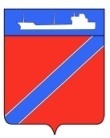 Совет Туапсинского городского поселенияТуапсинского районаР Е Ш Е Н И ЕОт 12 июля 2016 года                                                                       № 53.8город ТуапсеОб утверждении правил аккредитации журналистов средств массовой информации, освещающих работу Совета Туапсинского городского поселения Туапсинского районаВ целях  обеспечения открытости работы Совета Туапсинского городского поселения,  совершенствования взаимодействия со средствами массовой информации, обеспечения права граждан на информацию,  на основании  Федерального закона от 27 декабря 1991 года № 2124-1 "О средствах массовой информации", в соответствии с  Уставом Туапсинского городского поселения, Совет Туапсинского городского поселения РЕШИЛ:Утвердить Правила аккредитации журналистов средств массовой информации, освещающих работу Совета Туапсинского городского поселения Туапсинского района (приложение).Опубликовать настоящее решение в средствах массовой информации и разместить на официальном сайте администрации Туапсинского городского поселения в информационно-телекоммуникационной сети «Интернет»Настоящее решение вступает в силу со дня его опубликования.Контроль за выполнением настоящего решения возложить на комиссию  по вопросам законности, правопорядка, правовой защиты граждан, вопросам местного самоуправления, взаимодействия с общественными объединениями, политическими партиями и религиозными конфессиямиПредседатель СоветаТуапсинского городского поселения                                              Е.А. ЯйлиГлаваТуапсинского городского поселения                                             А.В. ЧеховПриложение к  решению Совета Туапсинского городского поселенияОт 12.07.2016  №53.8 ПРАВИЛАаккредитации журналистов средств массовой информации, освещающих работу Совета Туапсинского городского поселения Туапсинского районаСтатья 1. Общие положенияАккредитация журналистов средств массовой информации, освещающих работу Совета Туапсинского городского поселения Туапсинского района  проводится в целях обеспечения прав граждан на оперативное получение через средства массовой информации (далее по тексту – Совет, СМИ) достоверных сведений о деятельности представительного органа местного самоуправления, создания необходимых условий для осуществления профессиональной деятельности средств массовой информации. Аккредитация осуществляется в соответствии с Федеральным законом  "О средствах массовой информации", настоящими Правилами и не может быть использована для введения цензуры, иного ущемления свободы массовой информации, ограничения прав граждан искать, получать, передавать, производить и распространять информацию любым законным способом.Отсутствие аккредитации журналиста СМИ в Совете  не влечет ограничений законодательно определенных прав СМИ на получение достоверной информации о деятельности Совета.Аккредитация журналистов при Совете осуществляется отделом юридического обеспечения администрации Туапсинского городского поселенияСтатья 2. Условия аккредитации1. Право на аккредитацию своих журналистов при Совете имеют официально зарегистрированные на территории Российской Федерации в соответствии с Законом Российской Федерации "О средствах массовой информации" средства массовой информации. Правом на аккредитацию при Совете обладают журналисты СМИ, связанные с редакциями данных СМИ трудовыми или иными договорными отношениями.	2. Аккредитация является персональной (предоставляется конкретному журналисту СМИ). 	3.  Аккредитация журналистов СМИ может быть постоянной или временной. Постоянная аккредитация предоставляется сроком на один год.
	Временная аккредитация предоставляется для выполнения конкретного редакционного задания либо для замены постоянно аккредитованного журналиста в случае его болезни, отпуска, командировки
или отсутствия по другой уважительной причине. Временная аккредитация оформляется на срок до одного месяца, проводится в течение календарного года по мере необходимости.	4. От одной редакции СМИ при Совете  может быть аккредитовано не более  трех журналистов. Работающие с журналистами технические сотрудники СМИ (телеоператоры, фоторепортеры, звукооператоры) работают с аккредитованными журналистами с соблюдением настоящих Правил Статья 3 Порядок аккредитацииОснованием для аккредитации является заявка редакции СМИ.
 Заявка на постоянную и (или) временную аккредитацию подается редакцией СМИ в Совет в письменной форме в соответствии с приложением № 1 к настоящим Правилам за подписью руководителя редакции СМИ, заверенная печатью. Заявки могут быть также направлены на электронную почту Администрации (http://www.admtuapse.ru).Редакции СМИ, желающие аккредитовать своих журналистов при Совете, представляют на имя председателя Совета Туапсинского городского поселения заявку, по форме согласно Приложению № 1.К заявке прилагаются:	- заверенная копия свидетельства о государственной регистрации СМИ (для впервые аккредитуемых СМИ, а также в случае перерегистрации СМИ);- заверенная копия лицензии на осуществление теле, радиовещания (для электронных СМИ);- заверенная копия учредительных документов СМИ;- две фотографии  журналиста с соотношением сторон 3 на 4 см на светлом фоне- согласие субъекта на обработку персональных данных (приложение №2 к настоящим Правилам)- заверенная главным редактором СМИ копия паспорта журналиста (страницы 2 и 3) с проставлением печати- подборка 5 последних номеров издания за текущий год (для печатных СМИ)-подборка программ вещания, план выхода передачи (для электронных СМИ)4. Заявка на постоянную аккредитацию и документы, указанные в пункте 4 настоящей  статьи, принимаются ежегодно с 10 ноября по 10 декабря года, предшествующего году аккредитации.5. Решение об аккредитации (об отказе в аккредитации) принимается председателем Совета в сроки: на постоянной основе – не превышающие десяти  рабочих дней со дня окончания срока подачи заявок на постоянную аккредитацию;на временной основе – в течение трех рабочих дней со дня поступления заявки и прилагаемых к нему документов. Отдел в течение трех рабочих дней со дня истечения срока, указанного в абзацах втором, третьем настоящего пункта, уведомляет  редакцию СМИ (по телефону или по адресу электронной почты)   об аккредитации журналистов либо об отказе в аккредитации.6. В течение года заявки на постоянную аккредитацию дополнительно принимаются от вновь зарегистрированных редакций СМИ, а также в случае увольнения журналиста СМИ или отзыва его аккредитации по  решению редакции СМИ.7. Статус аккредитованного журналиста СМИ подтверждается аккредитационным удостоверением (приложение № 3 к настоящим Правилам), которое выдается Отделом лично журналисту под роспись.8. Аккредитация дает право журналисту, получившему аккредитационное удостоверение, работать в залах заседаний Совета, присутствовать на открытых слушаниях по обсуждаемым вопросам, получать печатные материалы о деятельности Совета  в упрощенном порядке (без письменного запроса редакции). При этом Отдел  обеспечивает доступ аккредитованного журналиста на заседания, совещания и другие мероприятия, за исключением случаев, когда принято решение о проведении закрытого мероприятия. 9. В случае утраты аккредитационного удостоверения редакция СМИ или лицо, его утратившее, в течение трех дней извещают Отдел, представив личное заявление с указанием обстоятельств и одну фотографию.
	Дубликат аккредитационного удостоверения выдается журналисту СМИ в течение семи рабочих дней с момента поступления заявления. Право присутствия на заседаниях, совещаниях и иных официальных мероприятиях, проводимых органом местного самоуправления,  на правах аккредитованного журналиста  СМИ возобновляется со дня получения дубликата аккредитационного удостоверения.	10.	Отдел оформляет список аккредитованных журналистов СМИ  и представляет его на пост охраны здания, где размещается Совет, накануне дня проведения мероприятия, в освещении которого принимают участие аккредитованные журналисты СМИ. В списке СМИ указывается фамилия, имя, отчество журналиста СМИ, полное название СМИ, название мероприятия и дата его проведенияВ аккредитации может быть отказано в случае:- представленные на аккредитацию документы не соответствуют перечню, указанному в пункте 4 статьи 3 настоящих Правил, либо сведения, содержащиеся в них, не соответствуют действительности;
	- заявка подана не в установленные для аккредитации сроки;- по роду своей деятельности СМИ являются специализированными в соответствии с законодательством Российской Федерации о средствах массовой информации;- лишения ранее аккредитованного журналиста аккредитации на основании пункта 2 статьи 6 настоящих Правил;	- превышение редакцией СМИ квот аккредитации, предусмотренных пунктом 4 статьи 2 настоящих Правил.	Статья 4. Порядок взаимодействия с аккредитованными журналистами СМИ   1. Акрредитованным журналистам СМИ, обеспечиваются надлежащие условия для профессиональной деятельности.  В этих целях Отдел:	- извещает редакции СМИ по телефону или по адресу электронной почты о дате, времени и месте проведения мероприятий Совета  не позднее,  чем за один день до дня проведения, за исключением случаев проведения внеплановых мероприятий;	- предоставляет рабочие места для производства записи во время  мероприятий;
	- обеспечивает журналистов необходимыми информационными материалами и иными документами, кроме тех, которые определены закрытыми для широкого распространения;	- оказывает содействие в организации индивидуальных встреч с должностными лицами Совета для получения информации о деятельности Совета;Статья 5. Права и обязанности аккредитованных журналистов  СМИ 	1. Аккредитованные журналисты СМИ имеют право:
	- заблаговременно получать информацию о предстоящих  мероприятиях Совета;	- присутствовать на мероприятиях Совета, за исключением случаев, когда приняты решения о проведении закрытого мероприятия;
	- участвовать в специально организуемых Отделом  брифингах, встречах и пресс-конференциях для получения информации о  Совета;	- знакомиться с информационно-справочными, статистическими материалами, необходимыми для освещения деятельности Совета, иными официальными  материалами, а также получать их электронные копии (при отсутствии их на официальном сайте)	- производить записи заседаний Совета и других официальных открытых мероприятий, в том числе с использованием средств аудио-, видеотехники, и фотосъемки- обращаться за содействием в Отдел по вопросам организации и получения интервью, комментария, разъяснения должностных лиц, Совета	2. Аккредитованные журналисты СМИ пользуются также иными правами, предоставленными им законодательством Российской Федерации о средствах массовой информации.	3. Аккредитованные журналисты СМИ обязаны:	- соблюдать законодательство Российской Федерации о средствах массовой информации, положения настоящих Правил, регламент проводимых мероприятий;	- при осуществлении своей профессиональной деятельности уважать права, законные интересы, честь и достоинство Совета Туапсинского городского поселения- соблюдать нормы профессиональной этики журналистов;
	-  всесторонне и объективно информировать читателей, телезрителей и радиослушателей о работе Совета- не использовать свои профессиональные возможности в целях сокрытия информации или фальсификации общественно значимых сведений, распространения слухов под видом достоверных сообщений, сбора информации в пользу стороннего лица или организации, не являющейся СМИ;	- предъявлять при осуществлении профессиональной деятельности аккредитационное удостоверение и документ, удостоверяющий личность;	- не вмешиваться в ход мероприятия, на котором они присутствуют (если мероприятие не специально организовано для прессы);4.  Аккредитованным журналистам СМИ при посещении  официальных мероприятий Совета  рекомендуется придерживаться делового стиля одежды и отключать мобильные средства связи.Статья 6. Прекращение и лишение аккредитации1. Аккредитация журналиста СМИ прекращается в случаях:
	  - истечения срока аккредитации при отсутствии решения о продлении срока аккредитации- прекращения (приостановления) деятельности СМИ, аннулирование лицензии на вещание (для электронных СМИ) в порядке, предусмотренном действующим законодательством, о чем редакция СМИ обязана письменно уведомить Отдел в 10-дневный срок с момента прекращения деятельности;- прекращения трудовых или иных договорных отношений аккредитованного журналиста СМИ с редакцией СМИ, отзыва их аккредитации по решению редакции СМИ, о чем редакция СМИ письменно обязана уведомить Отдел  в 5-дневный срок со дня наступления указанных событий и вернуть аккредитационное удостоверение. Редакция СМИ вправе аккредитовать на освободившееся место другого своего представителя2. Журналист СМИ может быть лишен аккредитации, если им или редакцией СМИ нарушены настоящие Правила,  либо распространены не соответствующие действительности сведения, порочащие честь и достоинство органов местного самоуправления, аккредитовавших журналиста, что подтверждено вступившим в законную силу решением суда.
	3. Мотивированное решение о лишении аккредитации журналиста  СМИ принимается председателем Совета в течение трех дней со дня, когда стало известно о наступлении обстоятельств, указанных в пункте 2 настоящей статьиУведомление о лишении журналиста аккредитации с указанием оснований лишения аккредитации направляется Отделом в редакцию соответствующего СМИ в течение пяти дней со дня принятия решения.
	4. Со дня принятия решения о лишении журналиста  аккредитации аккредитационное удостоверение считается недействительным и подлежит возврату редакцией СМИ в Отдел5. Отказ в аккредитации, лишение аккредитации, а равно нарушение прав аккредитованного журналиста могут быть обжалованы в соответствии с действующим законодательством.6. Отсутствие аккредитации журналиста СМИ не лишает СМИ предусмотренного законом права на получение информации о деятельности Совета и не является средством ограничения для осуществления профессиональной деятельности представителей СМИ.
Приложение 1к Правилам аккредитации журналистов СМИ,освещающих работу Совета  Туапсинского городского поселенияПредседателю Совета 
Туапсинского городского поселения
__________________________
(инициалы, фамилия)ЗАЯВКА на аккредитацию журналиста (ов) средства массовой информации при _______________ (наименование органа местного самоуправления)	Прошу предоставить постоянную  /временную аккредитацию  при Совете Туапсинского городского поселения журналисту (ам)  ____________________ (наименование СМИ)Личные данные журналиста(ов) и технических специалистов (при необходимости):Достоверность сведений, указанных в настоящей заявке и прилагаемых документах, подтверждаю.Должность руководителя
редакции ________________________ _____________________
(личная подпись) М.П. (расшифровка подписи)                                                   Приложение 2к Правилам аккредитации журналистов СМИ, освещающих работу Совета Туапсинского городского поселенияСОГЛАСИЕна обработку персональных данных г. Туапсе                                                 «____» ___________ 20____ г.Я, _________________________________________________________,(фамилия, имя, отчество)имеющий (ая) ____________________________________________________,                      (вид документа, удостоверяющего личность)серия	№	, выдан _________________________________________________________________________________________________,(наименование органа, выдавшего документ, дата выдачи)проживающий (ая) ________________________________________________,                                                              (адрес места жительства по паспорту)выражаю свое согласие на обработку Советом  Туапсинского городского поселения, расположенного по адресу: г. Туапсе, ул. Победы,17 (далее – Оператор), моих персональных данных   (далее – ПД):фамилии, имени, отчества;даты рождения;паспортных данных;адреса места жительства;адреса места регистрации и (или) пребывания;номеров личной телефонной связи;адреса электронной почты.                                                      Подтверждаю, что выражая такое согласие, я действую по своей воле и в своем интересе.Согласие на обработку моих ПД дается Оператору с целью обеспечения моей аккредитации при Совете Туапсинского городского поселения. Настоящее согласие предоставляется на осуществление любых правомерных действий в отношении моих ПД, которые необходимы  для достижения указанной цели, включая сбор, систематизацию, накопление, хранение, уточнение (обновление, изменение), использование, распространение (в том числе передачу и трансграничную передачу), обезличивание, блокирование, уничтожение ПД, а также осуществление любых иных действий с моими ПД в соответствии с действующим  законодательством. Настоящее согласие действует на период моей аккредитации.  Мне известно, что по истечении срока действия согласия документы, содержащие мои ПД, подлежат уничтожению.Настоящим согласием я признаю и подтверждаю, что в случае необходимости представления моих ПД для достижения указанной цели третьим лицам (в том числе иным государственным органам и органам местного самоуправления, правоохранительным органам и т.д.), а также в случае передачи функций и полномочий от Оператора другим лицам, Оператор вправе в необходимом объеме раскрывать для достижения указанной цели мои ПД таким третьим лицам, а также предоставлять таким третьим лицам документы, содержащие информацию о моих ПД. Настоящим согласием я признаю и подтверждаю, что настоящее согласие считается данным мною любым третьим лицам, указанным выше, и любые такие третьи лица имеют право на обработку моих ПД на основании настоящего согласия в целях и в объеме, указанных в настоящем согласии.Я оставляю за собой право отозвать настоящее согласие посредством составления соответствующего письменного документа, который может быть направлен мной в адрес Оператора по почте заказным письмом с уведомлением о вручении либо вручен лично под расписку представителю Оператора.Мне известно, что в случае моего отказа на обработку ПД или в случае отзыва мной настоящего согласия, Оператор будет обязан уничтожить мои ПД, за исключением тех ПД, которые будут обрабатываться в соответствии с пунктом 2 части 1 статьи 6 Федерального закона от 27.07.2006 № 152-ФЗ «О персональных данных».Я выражаю также свое согласие на включение в общедоступные источники ПД следующих сведений: фамилии, имени, отчества, даты рождения, номеров служебных телефонов, служебных адресов электронной почты. Я признаю, что общедоступные источники ПД могут размещаться в информационно-телекоммуникационной сети Интернет, издаваться   в виде справочников, передаваться по электронной почте и по иным каналам связи.Мне известно, что в соответствии с Федеральным законом  от 27.07.2006 № 152-ФЗ «О персональных данных», мои ПД могут быть в любое время исключены из общедоступных источников ПД по моему требованию либо по решению суда или иных уполномоченных государственных органов.Мне известно, что обработка Операторами моих ПД осуществляется в информационных системах с применением электронных и бумажных носителей информации.«______» _______________ 20___ г.______________________________/_______________________________________________        (подпись) 			(расшифровка подписи)Приложение 3к Правилам аккредитации журналистов СМИ,освещающих работу Совета  Туапсинского 							городского поселенияОПИСАНИЕАККРЕДИТАЦИОННОГО УДОСТОВЕРЕНИЯ ЖУРНАЛИСТААккредитационное удостоверение журналиста представляет собой картонную карточку размером 10 x 12 см. На лицевой стороне удостоверения располагаются номер аккредитационного удостоверения, наименование органа местного самоуправления, выдавшего аккредитационное удостоверение, наименование СМИ, которое представляет журналист, его фамилия, имя, отчество,  дата выдачи, телефон редакции, место для подписи журналиста, место для подписи председателя Совета Туапсинского городского поселения.СВЕДЕНИЯ О РЕДАКЦИИ СРЕДСТВА МАССОВОЙ ИНФОРМАЦИИСВЕДЕНИЯ О РЕДАКЦИИ СРЕДСТВА МАССОВОЙ ИНФОРМАЦИИНаименование редакцииЮридический адрес редакции (с индексом)Фактический адрес редакции (с индексом)Ф.И.О. главного редактора (полностью)Телефон главного редактораФакс редакцииЭлектронный адрес редакцииНаличие сайта редакцииСВЕДЕНИЯ О СРЕДСТВЕ МАССОВОЙ ИНФОРМАЦИИ
(в соответствии со свидетельством о регистрации СМИ)СВЕДЕНИЯ О СРЕДСТВЕ МАССОВОЙ ИНФОРМАЦИИ
(в соответствии со свидетельством о регистрации СМИ)НазваниеФорма периодического распространенияПримерная тематика и (или) специализацияТерритория распространенияУчредитель (соучредители)Основные цели деятельности, определенные уставом СМИДля телеканалов, радиоканалов, телепрограмм, радиопрограммДля телеканалов, радиоканалов, телепрограмм, радиопрограммКаналВремя (сетка) вещанияОбщий объем вещания в неделю (в часах)Для периодических печатных изданийДля периодических печатных изданийВид (газета, журнал, бюллетень, альманах, сборник и т.д.)Периодичность ФорматКоличество полосТираж (за неделю)Для сетевых изданийДля сетевых изданийДоменное имя сайта в информационно-телекоммуникационной сети "Интернет"Основные разделы сайтаСреднее число посетителей в деньФамилия, имя, отчество. Псевдоним (если имеется)Должностьпо штатному расписаниюПаспортные данные (серия, номер, дата и место рождения, адрес регистрации)Телефоны, адрес электронной почтыСОВЕТ ТУАПСИНСКОГО ГОРОДСКОГО ПОСЕЛЕНИЯСОВЕТ ТУАПСИНСКОГО ГОРОДСКОГО ПОСЕЛЕНИЯАККРЕДИТАЦИОННОЕ УДОСТОВЕРЕНИЕ ЖУРНАЛИСТА АККРЕДИТАЦИОННОЕ УДОСТОВЕРЕНИЕ ЖУРНАЛИСТА                              №______СМИ_______________________________________Ф.И.О._______________________________________________________________________________Тел. ред.__________________________________________(подпись владельца)_____________________________________________                    (действительно до)(дата выдачи)(действительно до)(действительно до)Председатель СоветаМ.П.(действительно до)Председатель СоветаМ.П.подпись